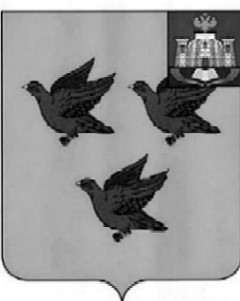 РОССИЙСКАЯ ФЕДЕРАЦИЯОРЛОВСКАЯ ОБЛАСТЬАДМИНИСТРАЦИЯ ГОРОДА ЛИВНЫ                                                ПОСТАНОВЛЕНИЕ27октября 2021 года                                                                             №697г. ЛивныО внесении изменений в постановление администрации города Ливныот  08 мая  2019 года № 320«Об утверждении муниципальной программы «Переселение граждан, проживающих на территории города Ливны, из аварийного жилищного фонда» на 2019 – 2025 годы»	В соответствии с Бюджетным кодексом Российской Федерации, Градостроительным кодексом Российской Федерации, Жилищным кодексом Российской Федерации, Федеральным законом от 06 октября 2003 года                    № 131-ФЗ «Об общих принципах организации местного самоуправления в Российской Федерации», Федеральным законом от 21 июля 2007 года № 185-ФЗ «О Фонде содействия реформированию жилищно-коммунального хозяйства», распоряжением Правительства Орловской области от 17 апреля 2020 года № 227-р, постановлением Правительства Орловской области от 23 апреля 2020 года № 256 «О внесении изменений в постановление Правительства Орловской области от 29 марта 2019 года № 176 «Об утверждении областной адресной программы «Переселение граждан, проживающих на территории Орловской области, из аварийного жилищного фонда» на 2019–2025 годы» администрация города Ливны                                       п о с т а н о в л я е т:  1. Внести в приложение к постановлению администрации города от                 08 мая 2019 года № 320 «Об утверждении муниципальной программы «Переселение граждан, проживающих на территории города Ливны, из аварийного жилищного фонда» на 2019–2025 годы» следующие изменения:1.1. Паспорт муниципальной программы «Переселение граждан, проживающих на территории Орловской области, из аварийного жилищного фонда» на 2019–2025 годы (далее – Программа) изложить в новой редакции согласно приложению 1 к настоящему постановлению.1.2. В разделе 2 строку «Ожидаемые результаты Программы за весь период ее реализации: переселение 32 человек, проживающих в аварийном фонде;» изложить в новой редакции «переселение 31 человека, проживающего в аварийном фонде;»       1.3. Раздел 4 изложить в новой редакции:«4. Обоснование ресурсного обеспечения ПрограммыОбъем финансирования Программы   составляет 19343027,12  рублей, том числе по этапам: - этап 2019 -2020 годов – 2 219 990,54 рублей, из них: - средства федерального бюджета -1 882 004,27  рублей;- средства областного бюджета – 19 010,14  рублей;- средства местного бюджета – 318 976,13рублей;этап 2021-2022годов – 9998640,00 рублейиз них: - средства федерального бюджета – 6624637,78 рублей;- средства областного бюджета – 66915,53  рублей;- средства местного бюджета – 3307086,69  рублей;этап 2024 – 2025 годов – 7 124 396,58  рублей,- средства федерального бюджета – 6 983 319,42  рублей;- средства областного бюджета – 70 538,58  рублей;- средства местного бюджета – 70 538,58   рублей».       1.4. Приложение 1 к муниципальной программе  «Переселение граждан, проживающих на территории города Ливны, из аварийного жилищного фонда» на 2019 – 2025 годы»   изложить в новой редакции согласно приложению 1 к настоящему постановлению.       1.5. Приложение 2 к муниципальной программе  «Переселение граждан, проживающих на территории города Ливны, из аварийного жилищного фонда» на 2019 – 2025 годы»   изложить в новой редакции согласно приложению 2 к настоящему постановлению.        1.6. Приложение 3 к муниципальной программе  «Переселение граждан, проживающих на территории города Ливны, из аварийного жилищного фонда» на 2019 – 2025 годы»   изложить в новой редакции согласно приложению 3 к настоящему постановлению.        1.7. Приложение 4 к муниципальной программе  «Переселение граждан, проживающих на территории города Ливны, из аварийного жилищного фонда» на 2019 – 2025 годы»   изложить в новой редакции согласно приложению 4 к настоящему постановлению.         2. Разместить настоящее постановление на сайте http://www.adminliv.ru.         3. Контроль за исполнением настоящего постановления возложить на  заместителя главы администрации города по жилищно – коммунальному хозяйству и строительству .Исполняющий обязанностиглавы города                                                                                         Л.И.Полунина                Приложение 1                                                      к постановлению администрации города Ливны27 октября 2021 года №697Паспорт муниципальной программы                                                                                   «Переселение граждан, проживающих на территории города Ливны, из аварийного жилищного фонда» на 2019 – 2025 годыПаспорт муниципальной программы                                                                                   «Переселение граждан, проживающих на территории города Ливны, из аварийного жилищного фонда» на 2019 – 2025 годыПаспорт муниципальной программы                                                                                   «Переселение граждан, проживающих на территории города Ливны, из аварийного жилищного фонда» на 2019 – 2025 годыНаименование                    Программы«Переселение граждан, проживающих на территории города Ливны, из аварийного жилищного фонда» на 2019 – 2025 годы (далее - Программа)«Переселение граждан, проживающих на территории города Ливны, из аварийного жилищного фонда» на 2019 – 2025 годы (далее - Программа)Основание  для                  разработки Программы Федеральный закон от 21 июля 2007 года                  №185-ФЗ «О Фонде содействия реформированию жилищно-коммунального хозяйства».          Федеральный закон от 21 июля 2007 года                  №185-ФЗ «О Фонде содействия реформированию жилищно-коммунального хозяйства».         Разработчики              ПрограммыУправление жилищно – коммунального  хозяйства  администрации города  ЛивныУправление жилищно – коммунального  хозяйства  администрации города  ЛивныОтветственный                исполнитель программыУправление жилищно – коммунального  хозяйства  администрации города , управление  муниципального имущества администрации города Управление жилищно – коммунального  хозяйства  администрации города , управление  муниципального имущества администрации города Исполнитель программыФинансовое управление администрации города  ЛивныФинансовое управление администрации города  ЛивныЦель ПрограммыОбеспечение переселения граждан из аварийных многоквартирных домовОбеспечение переселения граждан из аварийных многоквартирных домовЗадача ПрограммыРасселение  граждан из многоквартирных аварийных домов, расположенных на территории города Ливны.Создание комфортных, безопасных и благоприятных условий проживания для населения.Расселение  граждан из многоквартирных аварийных домов, расположенных на территории города Ливны.Создание комфортных, безопасных и благоприятных условий проживания для населения.Целевые индикаторы и показатели ПрограммыЭтапы и Срок и реализации                    Программы   2019-2025годы.Программа реализуется  поэтапно:- этап 2019 - 2020 годов;- этап 2021- 2022 годов;- этап  2024-2025 годов.   2019-2025годы.Программа реализуется  поэтапно:- этап 2019 - 2020 годов;- этап 2021- 2022 годов;- этап  2024-2025 годов.Объемы бюджетных            ассигнований             ПрограммыОбъем финансирования Программы   составляет 19343027,12  рублей, том числе по этапам: - этап 2019 -2020 годов – 2 219 990,54 рублей, из них: - средства федерального бюджета -1 882 004,27  рублей;- средства областного бюджета – 19 010,14  рублей;- средства местного бюджета – 318 976,13рублей;этап 2021-2022годов – 9998640,00рублейиз них: - средства федерального бюджета – 6624637,78 рублей;- средства областного бюджета – 66915,53  рублей;- средства местного бюджета – 3307086,69     рублей;этап 2024 – 2025 годов – 7 124 396,58  рублей,- средства федерального бюджета – 6 983 319,42  рублей;- средства областного бюджета – 70 538,58  рублей;- средства местного бюджета – 70 538,58   рублей».Объем финансирования Программы   составляет 19343027,12  рублей, том числе по этапам: - этап 2019 -2020 годов – 2 219 990,54 рублей, из них: - средства федерального бюджета -1 882 004,27  рублей;- средства областного бюджета – 19 010,14  рублей;- средства местного бюджета – 318 976,13рублей;этап 2021-2022годов – 9998640,00рублейиз них: - средства федерального бюджета – 6624637,78 рублей;- средства областного бюджета – 66915,53  рублей;- средства местного бюджета – 3307086,69     рублей;этап 2024 – 2025 годов – 7 124 396,58  рублей,- средства федерального бюджета – 6 983 319,42  рублей;- средства областного бюджета – 70 538,58  рублей;- средства местного бюджета – 70 538,58   рублей».Ожидаемые результаты реализации Программы1.Количество граждан, переселенных из аварийного жилищного фонда – 31 человек.2.Расселенная площадь аварийного жилищного фонда – 487,2 м2.1.Количество граждан, переселенных из аварийного жилищного фонда – 31 человек.2.Расселенная площадь аварийного жилищного фонда – 487,2 м2.